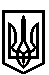 ТРОСТЯНЕЦЬКА СІЛЬСЬКА РАДАСТРИЙСЬКОГО РАЙОНУ ЛЬВІВСЬКОЇ ОБЛАСТІХІІ сесія VІІІ скликанняР І Ш Е Н Н Я                    2021 року                                с. Тростянець			                      ПРОЄКТПро надання дозволу Павлюху А.С. на розробленняпроєкту землеустрою щодо відведення земельної ділянки для ведення особистого селянського господарства за межами населеного пункту с. ІлівРозглянувши заяву Павлюха А.С. про надання дозволу на розроблення проєкту землеустрою щодо відведення земельної ділянки для ведення особистого селянського господарства за межами населеного пункту с. Ілів, враховуючи висновок постійної комісії сільської ради з питань земельних відносин, будівництва, архітектури, просторового планування, природних ресурсів та екології, відповідно до статей 12, 81, 118, 121, 122  Земельного Кодексу України,  пункту 34 частини першої статті 26 Закону України «Про місцеве самоврядування в Україні»,  сільська радав и р і ш и л а:   1. Надати дозвіл Павлюху Андрію Степановичу на розроблення проєкту землеустрою щодо відведення земельної ділянки орієнтовною площею 0,30 га для ведення особистого селянського господарства за межами населеного пункту с. Ілів.              2. Контроль за виконанням рішення покласти на постійну комісію сільської ради з питань земельних відносин, будівництва, архітектури, просторового планування, природних ресурсів та екології  (голова комісії І. Соснило).Сільський голова                                                                                         Михайло ЦИХУЛЯК